                                  Three Lakes Academy                                  Three Lakes Academy                                  Three Lakes Academy2023 - 2024 School Calendar2023 - 2024 School Calendar2023 - 2024 School CalendarSchool HoursMon, Tues, Thurs, Fri8:10-3:00Wed 9:10-3:00½ Days 8:10-12:30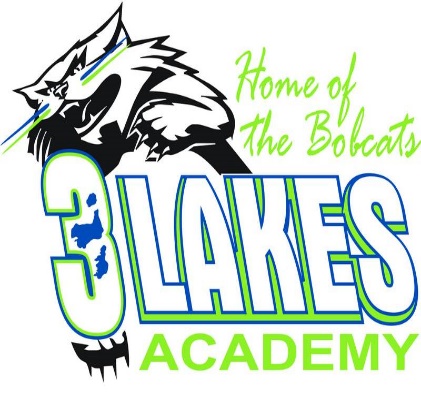 